Nr rejestru FGZ.270.75.2018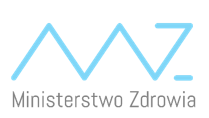 W postępowaniu o udzielenie zamówienia publicznego na usługę społeczną nr FGZ.270.75.2018 udzielono zamówienia Wykonawcom:części I – Wojciechowi Paluchowi ul. Wolności 5/13, 01-018 Warszawa,część II – Dariuszowi Dąbkowskiemu, ul. Furgalskiego „Wyrwy” 80(nazwa i adres Wykonawcy)Data16.01.2019DotyczyŚwiadczenie usług prawnych na rzecz Ministerstwa Zdrowia - DZPprzygotował/azatwierdziłPracownik Zamawiającego, któremu Kierownik Zamawiającego powierzył wykonanie  zastrzeżonych dla siebie czynności w postępowaniu o udzielenie zamówienia